Valentine’s Day Gift Tag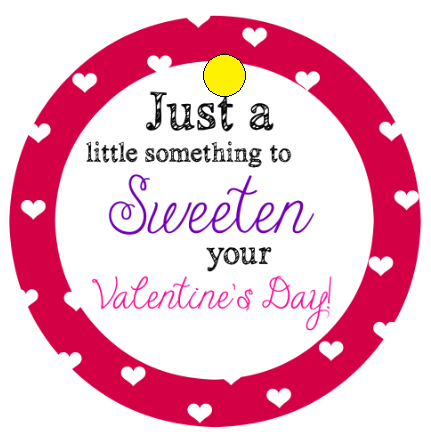 